Математика. «Сравнение двух неравных групп предметов способом наложения»Цель: учить сравнивать две неравные группы предметов способом наложения, обозначать результаты сравнения словами больше-меньше, столько-сколько.Задачи:Совершенствовать умение сравнивать два контрастных по высоте предмета знакомыми способами, обозначать результаты сравнения словами высокий-низкий, выше-ниже.Развитие логического мышления, внимания, памяти, слухового восприятия.Ход занятия:Рассказ: В одном лесу жила –была:Кто по ёлкам ловко скачет                                             И влезает на дубы?Кто в дупле орешки прячет,Сушит на зиму грибы? (Белка)Летом она скакала по деревьямгрызла орешки, ела грибочки.Как – то раз встретила Белочка…Длинное ухо,Комочек пухаПрыгает ловко,Любит морковку.  (Зайчик)Зайчик и спрашивает Белочку:«Вот наступит зима, что ты будешь делать? Что ты будешь есть?»Задумалась белочка – правда:Зимой ни грибов, ни орешков, ни желудей нет.Что делать белочке?(Собирать грибочки и орешки).Стала Белочка грибочки собирать.Набрала и пришла к нам в гости, показать свои запасы.Давайте посмотрим, сколько грибов в корзинке у Белочки?(Много!)Давайте посмотрим на рисунок, где белочка собирает грибы. У вас есть карточки, на которых нарисованы одни только ножки от грибов без шляпок. Возьмите и доложите к каждой ножке по шляпке, чтобы у вас получилось столько грибов, сколько и ножек. Дети докладывают шляпки к ножкам. Давайте проверим у каждой ножки есть своя шляпка? Чего меньше ножек или шляпок?Молодцы! Все справились верно! Помогли белочке запастись грибами на зиму.А теперь давайте к каждому грибочку выложим по одной белочке. Чего больше белочек или грибочков? Как сделать так чтобы их было поровну? Примерные ответы детей- доложить один грибочек или убрать одну белочку.Игровое упражнение. «Поможем белочке собрать пирамидку». У детей о две пирамидки разной высоты. Воспитатель предлагает сравнить пирамидки по высоте знакомыми способами, показать высокую-низкую пирамидки.Молодцы ребята! Что вам было легко? А что показалось трудным?  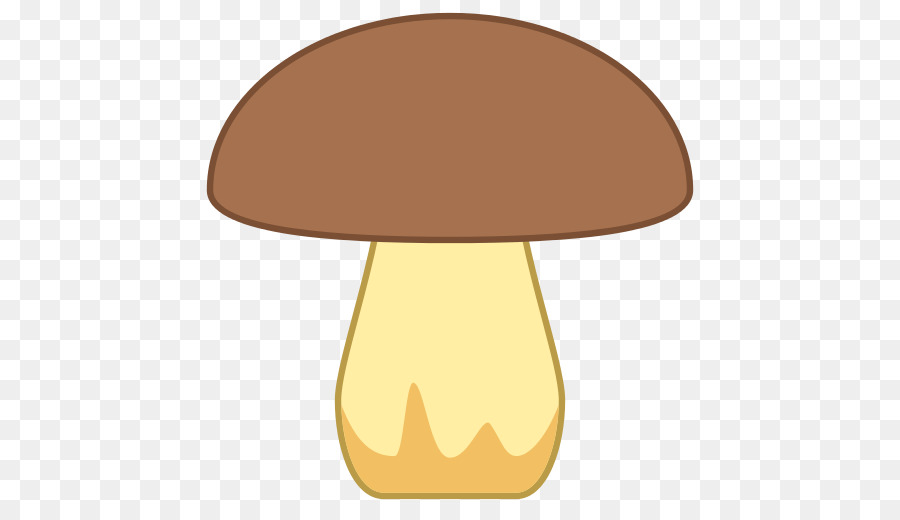 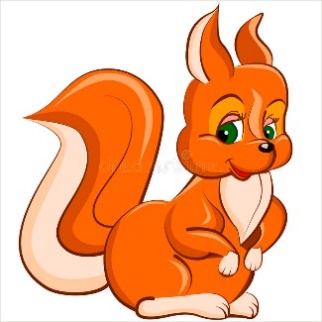 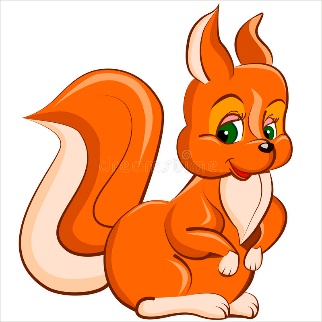 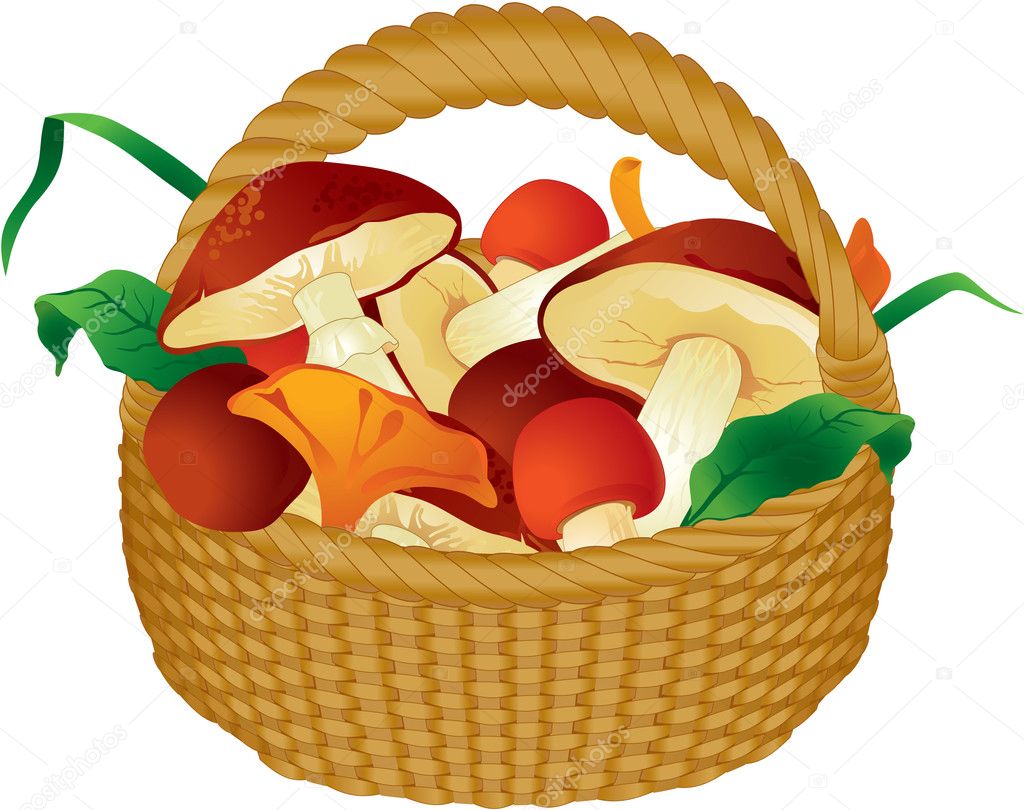 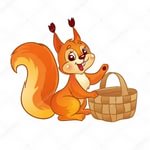 